от   14.08.2013    №   413с.Туринская СлободаОб утверждении плана мероприятий (дорожной карты)повышения заработной платы педагогическим работником общего, дошкольного и дополнительного образования в новой редакцииВо исполнение поручения Президента РФ В.В. Путина по разработке «дорожных карт» в отраслях бюджетной сферы по реализации Указов Президента от 07 мая 2012 года, руководствуясь постановлением Правительства Свердловской области от 26.02.2013 г. № 223-ПП «Об утверждении плана мероприятий («дорожной карты»)  «Изменения в отраслях социальной сферы, направленные на повышение эффективности образования» в Свердловской области на 2013 – 2018 годы», ПОСТАНОВЛЯЮ:          1. Утвердить план мероприятий (дорожную карту) повышения заработной платы педагогическим работником общего, дошкольного и дополнительного образования в новой редакции (прилагается).         2. Начальнику Слободо-Туринского МОУО Фоминову Г.И. обеспечить выполнение плана в установленные настоящим постановлением сроки.        3. Контроль за исполнением настоящего  постановления оставляю за собой.Главамуниципального района  					         		М.В. Кошелев  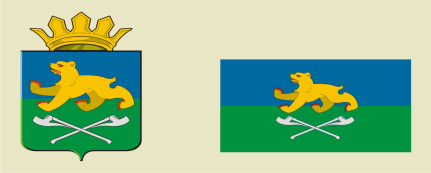 АДМИНИСТРАЦИЯ  СЛОБОДО-ТУРИНСКОГОМУНИЦИПАЛЬНОГО РАЙОНАП О С Т А Н О В Л Е Н И Е